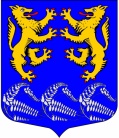            СОВЕТ  ДЕПУТАТОВМУНИЦИПАЛЬНОГО ОБРАЗОВАНИЯ«ЛЕСКОЛОВСКОЕ СЕЛЬСКОЕ ПОСЕЛЕНИЕ»ВСЕВОЛОЖСКОГО МУНИЦИПАЛЬНОГО РАЙОНА                                            ЛЕНИНГРАДСКОЙ ОБЛАСТИ                                                   ЧЕТВЕРТОГО СОЗЫВА         РЕШЕНИЕ23 ноября 2022 года                                                                                № 41дер. Верхние ОселькиОб утверждении прогнозного плана (программы) приватизации муниципального имущества муниципального образования «Лесколовское сельское поселение» Всеволожского муниципального района Ленинградской области на 2023 год и плановый период 2024-2025 годыВ соответствии с Федеральным законом от 21.12.2001 № 178-ФЗ «О приватизации государственного и муниципального имущества», Федеральным законом от 06.10.2003 № 131-ФЗ «Об общих принципах организации местного самоуправления в Российской Федерации», Положением о порядке управления и распоряжения муниципальным имуществом муниципального образования «Лесколовское сельское поселение» Всеволожского муниципального района Ленинградской области, утвержденного решением совета депутатов муниципального образования «Лесколовское сельское поселение» Всеволожского муниципального района Ленинградской области от 22.12.2021 г. № 48, Уставом муниципального образования «Лесколовское сельское поселение» Всеволожского муниципального района Ленинградской области, совет депутатов муниципального образования «Лесколовское сельское поселение» Всеволожского муниципального района Ленинградской области принялРЕШЕНИЕ:1. Утвердить прогнозный план (программу) приватизации муниципального имущества муниципального образования «Лесколовское сельское поселение» Всеволожского муниципального района Ленинградской области на 2023 год и плановый период 2024-2025 годы, согласно приложению.2. Администрации муниципального образования «Лесколовское сельское поселение» Всеволожского муниципального района Ленинградской области обеспечить реализацию имущества, предусмотренного прогнозным планом (программой) приватизации муниципального имущества муниципального образования «Лесколовское сельское поселение» Всеволожского муниципального района Ленинградской области на 2023 год и плановый период 2024-2025 годы, в установленном законом порядке.3. Опубликовать настоящее решение в газете «Лесколовские вести»,  разместить на официальном сайте торгов www.torgi.gov.ru и на официальном сайте муниципального образования «Лесколовское сельское поселение» Всеволожского муниципального района Ленинградской области в информационно-телекоммуникационной сети Интернет.4. Настоящее решение вступает в силу с момента его официального опубликования.5. Контроль исполнения данного решения возложить на постоянную комиссию совета депутатов по промышленности, строительству, собственности, транспорту, связи, сельскому хозяйству и жилищно-коммунальному хозяйству.Глава муниципального образования				          А.Л. Михеев            Приложениек решению совета депутатов 
муниципального образования 
«Лесколовское сельское поселение» 
Всеволожского муниципального района 
Ленинградской областиот «23» ноября 2022 года №41Приложениек решению совета депутатов 
муниципального образования 
«Лесколовское сельское поселение» 
Всеволожского муниципального района 
Ленинградской областиот «23» ноября 2022 года №41№п/пНаименованиеобъектаНаименованиеобъектаАдрес объектаХарактеристикаобъекта1.Нежилое здание с земельным участкомНежилое здание (здание мастерской)Ленинградская область, Всеволожский район, Лесколовское сельское поселение, п. Осельки, 
д. 89Кадастровый номер: 47:07:0000000:84020, площадь: 174,4 кв.м, количество этажей: 1 
1.Нежилое здание с земельным участкомЗемельный участокЛенинградская область, Всеволожский район, Лесколовское сельское поселение, п. Осельки, 
уч. 89Кадастровый номер: 47:07:0153001:5084, 
площадь: 800 кв.м, 
категория земель: земли населенных пунктов, 
вид разрешенного использования: бытовое обслуживание2.Нежилое здание с земельным участкомНежилое здание (прачечная под склад КЭС)Ленинградская область, Всеволожский район, Лесколовское сельское поселение, п. Осельки, 
д. 117Кадастровый номер: 47:07:0116001:73, площадь: 785 кв.м, количество этажей: 1

2.Нежилое здание с земельным участкомЗемельный участокЛенинградская область, Всеволожский район, Лесколовское сельское поселение, п. Осельки, 
уч. 117Кадастровый номер: 47:07:0153001:5088, 
площадь: 2300 кв.м, 
категория земель: земли населенных пунктов, 
вид разрешенного использования: бытовое обслуживание3.Нежилое здание с земельным участкомНежилое здание (здание котельной на 9 котлов (инв. № 145)Ленинградская область, Всеволожский район, Лесколовское сельское поселение, п. Осельки, 
д. 116Кадастровый номер: 47:07:0000000:62910, площадь: 523,5 кв.м, количество этажей: 3 
3.Нежилое здание с земельным участкомЗемельный участокЛенинградская область, Всеволожский район, Лесколовское сельское поселение, п. Осельки, 
уч. 116Кадастровый номер: 47:07:0153001:5848, 
площадь: 11000 кв.м, 
категория земель: земли населенных пунктов, 
вид разрешенного использования: коммунальное обслуживание4.Нежилое здание с земельным участкомНежилое здание (склад КЭС)Ленинградская область, Всеволожский район, Лесколовское сельское поселение, п. Осельки, 
д. 119Кадастровый номер: 47:07:0000000:62941, площадь: 554,3 кв.м, количество этажей: 1 
4.Нежилое здание с земельным участкомЗемельный участокЛенинградская область, Всеволожский район, Лесколовское сельское поселение, п. Осельки, 
уч. 119Площадь: 4186 кв.м, 
категория земель: земли населенных пунктов, 
вид разрешенного использования: коммунальное обслуживание5.Нежилое здание с земельным участкомНежилое здание (3 этажной котельной № 22 с пристройкой)Ленинградская область, Всеволожский район, Лесколовское сельское поселение, д. Лесколово, лит. А, котельная 22Кадастровый номер:47:07:0113001:388, площадь: 3816,3 кв.м., количество этажей: 35.Нежилое здание с земельным участкомЗемельный участокЛенинградская область, Всеволожский район, дер. ЛесколовоКадастровый номер: 47:07:0153001:801, площадь: 6938 кв.м., категория земель: земли промышленности, 
вид разрешенного использования: для размещения производственных и административных зданий